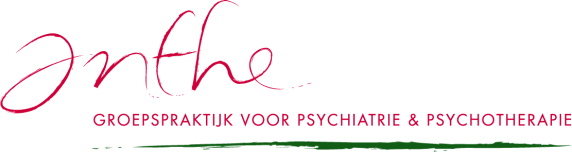 ANTHE is een groepspraktijk voor psychiatrie en psychotherapie, gelegen te Kontich. Momenteel zijn er drie psychiaters, één psychologe en twee filosofen-seksuologen werkzaam die breed psychotherapeutisch georiënteerd zijn. Bijkomende informatie over wie we zijn en hoe we werken kan u vinden op onze website (www.anthe.be).Om een verdere uitbouw van de praktijk te realiseren zoeken we een klinisch psycholoog voor een deeltijdse functie op zelfstandige basis.Profielmaster in de klinische psychologie, in bezit van erkenningsnummer Psychologencommissie,bijkomende langdurige opleiding bezig of afgerond,relevante ervaring in psychologische begeleiding van volwassenen,een open ingesteldheid en degelijke kennis van verschillende denkkaders en methodieken,zelfstandig statuut in bijberoep of hoofdberoep,engagement voor langere tijd,min 8u/week engagement, aantal uren en uurregeling in onderling overleg te bepalen,openstaan voor eigen reflectie en samenwerking met collega’s in de praktijk.Wij biedeneen multidisciplinaire samenwerking in een dynamisch team met wekelijkse teamvergadering, intervisies, casus- en literatuurbesprekingen,het gebruik van een volledig ingerichte moderne praktijkruimte die vlot bereikbaar is,een goed uitgebouwd secretariaat voor de administratieve taken, het regelen van afspraken en telefoonpermanentie.Voor verdere inlichtingen kan dr Eric Van Hoof gecontacteerd worden op het nummer 03/451.09.62 (rechtstreeks) of 03/451.09.60 (secretariaat van ma t/m do tussen 9u en 12u30). De praktijk is eveneens te bereiken via mail (info@anthe.be).